КРАТКИЙ ОБЗОР ВТОРИЧНОГО РЫНКА ЖИЛОЙ НЕДВИЖИМОСТИ Г. ТОБОЛЬСКА ЗА МАЙ 2018 Г. 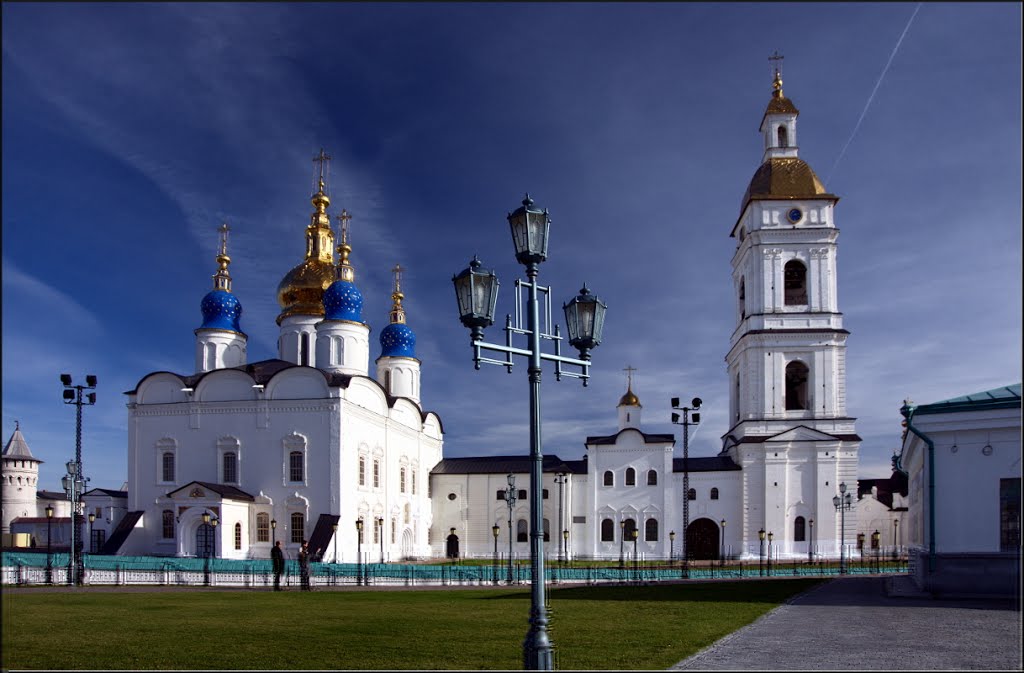 ОСНОВНЫЕ ВЫВОДЫПредложение вторичного рынка жилой недвижимости в мае составило 1714 квартир;Наибольший объем предложения сосредоточен в Нагорном Тобольске (97,3%);Удельная цена предложения в мае 2018 г. на вторичном рынке жилой недвижимости г. Тобольска составляет 42707 руб./кв. м;В мае 2018 г.  в разрезе по количеству комнат наибольшая удельная цена сформировалась у однокомнатных квартир (48 954 руб./кв. м);Средняя площадь приобретаемой квартиры в мае 2018 г.  года равна 46 кв. м.Анализ предложения на вторичном рынке г. Тобольска за май 2018 г.Предложение вторичного рынка жилой недвижимости в мае 2018 г. составило 1714 квартир (исключая квартиры за чертой города и другие типы: пансионаты, общежития, коммунальные квартиры, а также малоэтажное строительство). Трехкомнатные квартиры занимают наибольший объем предложения. Их доля составляет 30,9%. Далее следуют двухкомнатные квартиры (29,9%). Доля однокомнатных квартир – 19,7%, многокомнатных – 19,5%.Рис. 1.1. Структура предложения по количеству комнатВ мае наибольший объем предложения традиционно сосредоточен в Нагорном Тобольске, на него приходится 97,3% от общего объема предложения. Доля предложения в Подгорном Тобольске в мае 2018 года составляет 2,7%. Рис. 1.2. Структура предложения по районамАнализ ценовой ситуации на вторичном рынке г. Тобольска за май 2018 г.Удельная цена предложения в мае 2018 г. на вторичном рынке жилой недвижимости г. Тобольска составила 42707 руб./кв. м, что на 34 рубль (0,08 %) больше, чем в предыдущем месяце.По сравнению с аналогичным периодом прошлого года цена за квадратный метр на 445 рублей (1,05 %). Рис. 2.2. Динамика удельной цены предложения на вторичном рынке жилой недвижимостиВ мае 2018 года в разрезе по количеству комнат наибольшая удельная цена сформировалась у однокомнатных квартир (48 954 руб./кв. м.). Следом идут двухкомнатные квартиры (44 133 руб./кв. м.) и трехкомнатные квартиры (41 020 руб./кв. м.) Самую малую удельную цену имеют многокомнатные квартиры – 38 026 руб./кв. м.Рис. 2.3. Удельная цена предложения по количеству комнатРейтинг районов по цене предложения квадратного метра выглядит следующим образом: Нагорный Тобольск – 42 125 руб./кв. м. Подгорный Тобольск – 34 646 руб./кв. м. Рис. 2.4. Удельная цена предложения по районам Анализ продаж на вторичном рынке г. Тобольска за май 2018 г.По количеству комнат больше всего в продаже на вторичном рынке города Тобольска было двухкомнатных квартир – 40,0 % и однокомнатных квартир – 36,4 %. Чуть меньше было представлено трехкомнатных квартир – 16,4 %. Наименьшим спросом пользуются многокомнатные квартиры, только 7,3 % от общего объема.Средняя площадь приобретаемой квартиры в мае 2018 года равна 46 кв. м. Рис. 3.1. Структура продаж по количеству комнатПриложение 1. Числовая пространственно-параметрическая модель вторичного рынка г. Тобольска за май 2018 г.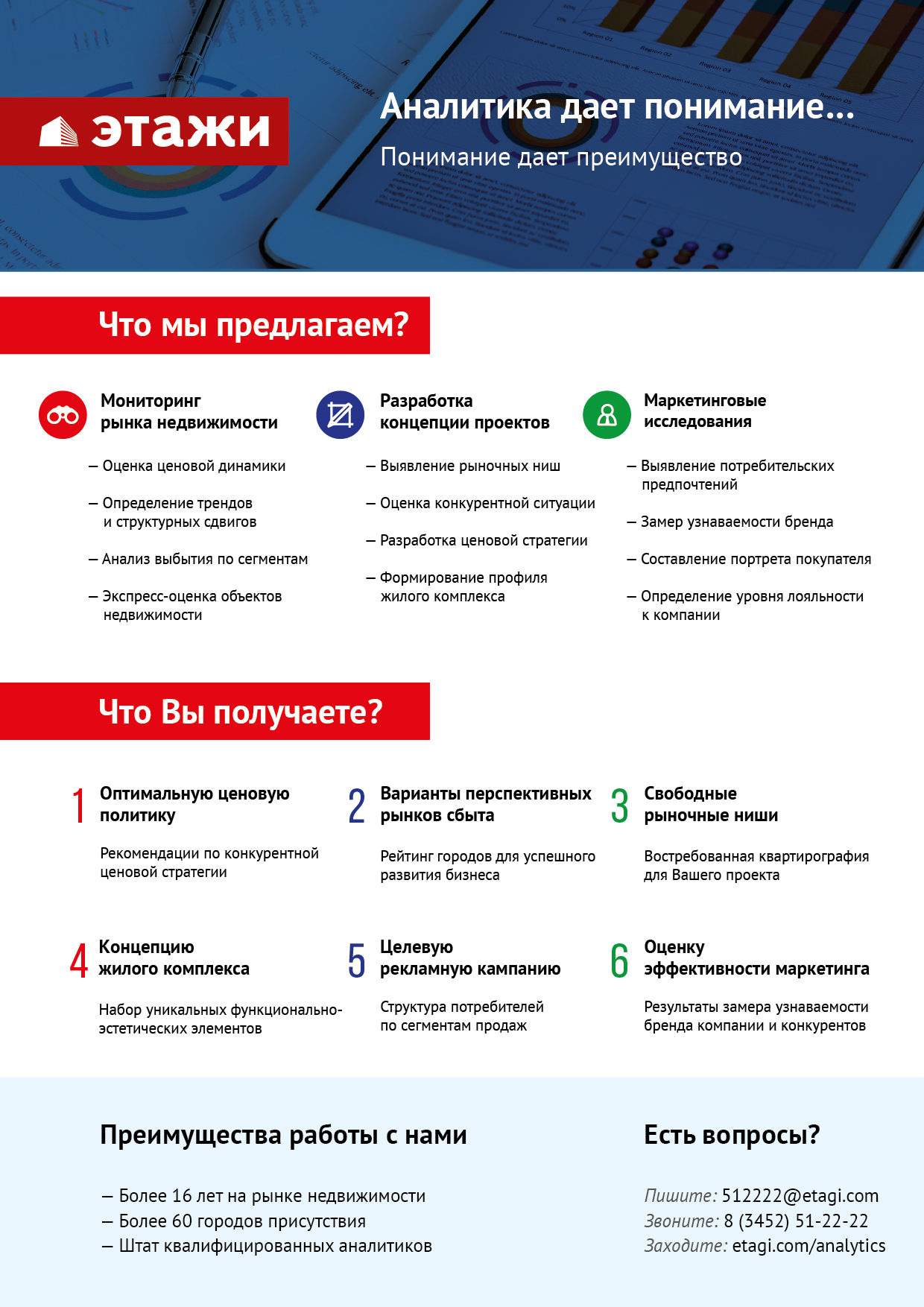 Номер столбцаПоказатель1Объем выборки, шт.2Средняя цена, тыс. руб.3СКО, тыс. руб.4Погрешность, тыс. руб.5Погрешность, %6Минимум, тыс. руб.7Максимум, тыс. руб.8Медиана, тыс. руб.9Средняя площадь, кв. м.10СКО, кв. м.11Погрешность, кв. м.12Погрешность, %13Минимум, кв. м.14Максимум, кв. м.15Медиана, кв. м.16Средневзвешенная, руб./кв. м.17СКО, руб./кв. м.18Погрешность, руб./кв. м.19Погрешность, %20Минимум, руб./кв. м.21Максимум, руб./кв. м.Кол-во комн.Тип домостроения123456789101112131415161718192021ВсеВсе17142468855908248438891,7845000010000000245000058,8720,050,971,6519,90214,0059,0041938000,001282177982ВсеКирпичное64223571571202196949684,0345000010000000210000056,0023,551,863,3221,70200,0051,9542089070,021344177982ВсеМонолитное692538116120336829186011,5010000006500000200000048,1329,927,2615,0819,90180,0034,0052739000,002527675697ВсеПанельное8982588215563582376351,455500005000000260000062,2314,760,991,5824,5098,2065,0041591000,001282169388ВсеБлочное10520854768009071570717,537500006800000210000054,6922,184,357,9623,50214,0053,0038134000,0014731730991-комн.Все3381705577515118561213,294500003545000170000034,847,150,782,2419,9087,0034,0048954000,0017510756971-комн.Кирпичное1711643830567619870695,304500003545000160000035,917,341,133,1421,7087,0035,0045781070,0217510722021-комн.Монолитное4418268184549101387467,5910000003500000175000028,967,742,368,1519,9049,8027,10630780170,0332362756971-комн.Панельное921736141443394929615,356500002850000170000035,005,401,133,2324,5051,0034,2549597060,0120930693881-комн.Блочное3117833874578161671719,378000002500000195000036,825,812,125,7730,0050,0035,00484360110,0226667730992-комн.Все5122262309739434654212,895000006600000220000051,268,530,751,4723,50105,8051,0044133000,0012821779822-комн.Кирпичное23421969239281131216055,545000006600000190000050,9510,231,342,6325,00105,8048,5043117070,0213441779822-комн.Монолитное63441667100120889550726,0226000004800000307500064,487,236,4610,0258,9078,5063,25533730170,0340945703132-комн.Панельное2382330513435051565192,435500003550000235000051,236,050,791,5329,0075,0051,0045488060,0112821660592-комн.Блочное34202676570674124605612,147500003200000212500051,259,223,216,2623,5068,0052,00395490110,0314731560543-комн.Все5292740057846421736712,698300007000000260000066,8011,881,031,5542,00136,1065,0041020000,0015152686813-комн.Кирпичное178279432612167851829186,558300007000000240000069,0117,382,613,7949,50136,1061,0040492070,0216768686813-комн.Монолитное16374375099194751223913,6816000006000000360000081,9911,425,907,1963,30107,0078,75456590170,0425276584333-комн.Панельное3002720733444735514391,8910000005000000270000064,725,660,651,0142,0092,3065,2042037060,0116949595243-комн.Блочное35217085764674922183310,229000003600000220000066,3910,373,565,3646,0090,0065,00326980110,031515248518Много-комн.Все3353126388888185971993,11175000010000000300000082,2218,852,062,5157,00214,0078,9038026000,002562554217Много-комн.Кирпичное593741186170612844805111,98175000010000000310000095,0635,589,349,8359,00200,0080,8039357070,022593054167Много-комн.Панельное2682961231376583460931,5619700004500000290000078,554,030,490,6357,0098,2078,8037697060,022562554217